CAREER OBJECTIVE:To achieve a position given an opportunity to gain my knowledge while contributing creative solutions to the advancement of the organisation in work.PERSONAL STRENGTH:I am very Positive, Flexible, Trust worthy and Customer handling techniques to handle variety of Customers.KEY COMPETENCIES:Having experience in Customer Service Executive and as a Cashier in India.PROFESSIONAL EXPERIENCE:Worked in PENINSULA GRAND HOTEL MUMBAI AS FRONT OFFICE EXECUTIVE(From 20th  May 2015 to 25th May  2016)Worked under a CHARTERED ACCOUNTANT (From 01st June 2016 to 10th January 2017)Key Result Areas:Responsible for the day-to-day operations and co coordinating the General Manager with development activities.Delivering best customer service, beyond all expectations by giving best customer service to all type of customers.Working as a team and we make sure that customer is been satisfied.Patience to listen and sort out customers issues.Handling Night reports and Cashier Handling.Able to take the Initiative to address the tricky issues.Able to ensure sales targets are met and exceeded beyond expectations.Able to give exact and detailed information to customers.Recording sales, purchase, daybook & ledger book.Following up sales orders specifically with the deliveries and payments received from our customers.Coordinating with travel agencies for reservation of Intentional Air tickets for the customer.ACADEMIC QUALIFICATIONS:Bachelor Of Commerce in Upendra Pai Memorial College under Mangalore University in 2013.Pre Degree in Mahatma Gandhi College kunjibettu in 2010.S.S.L.C in Mahalakshmi English Medium Uchila in 2008.OTHER QUALIFICATION:Diploma in Aviation, Hospitality and Travel Management, ICM UK CERTIFIED.TECHNICAL SKILLS:Having a sound knowledge of Tally erp 9, Excel.ACHIEVEMENTS:Awarded in Karate and Swimming.PERSONAL PROFILE:Sex				:	MaleDate of Birth			:	16 Aug 1992Nationality			: 	IndianCivil Status			:	SingleReligion		               :	IslamLanguages			:	English, Kannada, Hindi ,Tulu and MalayalamVisa Type			:	Visit Visa (Valid upto 15th March 2017)I certify that the above mentioned information is True and Correct to the best of my knowledge.Yours Truely,AMEER HApplicant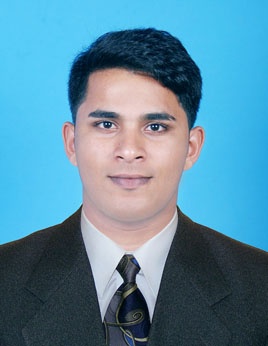 AMEER Email:    AMEER.338246@2freemail.com  